projektUMOWA NR………………/2022/WBZKZawarta w dniu2022 r. w Warszawie, pomiędzy: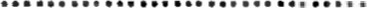 Skarbem Państwa — Wojewodą Mazowieckim — Konstantym Radziwiłłem, z siedzibą w Warszawie (kod pocztowy: 00-950), pl. Bankowy 3/5, w imieniu którego występuje Pan ………………….……………….. Dyrektor Wydziału Bezpieczeństwa i Zarządzania Kryzysowego w Mazowieckim Urzędzie Wojewódzkim w Warszawie, na podstawie upoważnienia nr …………………………….…. z dnia …………………………………. 2022 roku, którego kserokopia stanowi załącznik nr 1 do niniejszej umowy,  zwanym dalej „Zamawiającym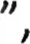 a…………………………………………………………………………………………………………………………………………………………………………………………………………………………………………………………………………………………………………………………………………………………………………………………………………………………………………………………………………….., z którego wydruk stanowi załącznik nr 2, NIP: ………………………………, REGON: ……………………..,  zwanym dalej Wykonawcą,łącznie zwanych Stronami,w wyniku dokonania przez Zamawiającego wyboru oferty Wykonawcy jako najkorzystniejszej w postępowaniu o wartości szacunkowej nie przekraczającej progu stosowania ustawy określonego w art. 2 ust. 1 pkt 1 ustawy z dnia 11 września 2019 r. Prawo zamówień publicznych (t.j. Dz. U. z 2022 r., poz. 1710 ze zm.), tj. poniżej 130 000,00 złotych, została zawarta umowa następującej treści:§1PRZEDMIOT UMOWY Przedmiotem umowy jest dostawa Zamawiającemu 1 sztuki kompletnego fabrycznie nowego agregatu prądotwórczego na podwoziu jezdnym (przyczepie) o nazwie/symbolu………………….. zgodnego z opisem przedmiotu zamówienia załącznik nr 3. Wykonawca zobowiązuje się do wykonania przedmiotu umowy z należytą starannością 
i zasadami profesjonalizmu zawodowego.3. Wykonawca zobowiązany jest w ramach niniejszej Umowy do:sprzedaży, dostarczenia, rozładunku i ustawienia urządzenia, o którym mowa w ust. 1;przekazania niezbędnych informacji dotyczących bezpiecznej eksploatacji agregatu i przyczepy;dokonania praktycznego uruchomienia i sprawdzenia poprawności pracy agregatu;przekazania całej dokumentacji dotyczącej przedmiotu umowy, w tym instrukcji obsługi agregatu oraz przyczepy w języku polskim;przedstawienia oryginalnych kart katalogowych lub oświadczeń producenta lub generalnego importera dotyczące silnika agregatu, prądnicy agregatu, podwozia oraz całego agregatu umożliwiające pełne zweryfikowanie wymaganych parametrów, w tym dane opisujące dokładny zakres oraz częstotliwość przeglądów;dostarczenia wykazu punktów serwisowych (serwis gwarancyjny i pogwarancyjny) na terytorium Polski;wykonywania w okresie gwarancji bezpłatnych przeglądów agregatu wynikających z zaleceń producenta w zakresie silnika i prądnicy oraz zaleceń producenta agregatu;  przekazania kompletu dokumentów umożliwiających rejestrację przyczepy.§2DOSTAWA I ODBIÓRWykonawca zobowiązuje się do dostarczenia przedmiotu umowy w terminie do …..   dni od dnia podpisania umowy, jednak nie później niż do dnia 15 grudnia 2022r. Środki przeznaczone na realizację zamówienia pochodzą z budżetu na 2022 r. i nie są dostępne po upływie wskazanego terminu. Za termin wykonania umowy uznaje się datę odbioru przedmiotu umowy bez wad.Dostawa przedmiotu umowy obejmuje jego dostarczenie, rozładunek i ustawienie we wskazanym przez Zamawiającego miejscu.Przedmiot umowy Wykonawca dostarczy do Wojewódzkiego Magazynu Przeciwpowodziowego i Obrony Cywilnej w Nowych Grobicach ul. Główna 10, Nowe Grobice gm. Chynów, po wcześniejszym umówieniu terminu dostawy z Zamawiającym. Wykonawca zobowiązany jest skontaktować się z Zamawiającym w celu ustalenia terminu dostawy.Kontakt z Zamawiającym może odbywać się wyłącznie od poniedziałku do piątku z wyłączeniem dni ustawowo wolnych w godzinach od 8.00 do 16.00.Wykonawca oświadcza, że przedmiot umowy jest fabrycznie nowy, pozbawiony jakichkolwiek wad fizycznych i prawnych, w szczególności, że jest jego własnością, nie mają do niego prawa osoby trzecie, nie jest przedmiotem żadnego postępowania ani zabezpieczenia.	Za termin zapłaty strony przyjmują termin obciążenia konta Zamawiającego poleceniem dokonania przelewu na rzecz Wykonawcy.Wykonawca odpowiada za wady fizyczne i prawne ujawnione w dostarczonym przedmiocie umowy i ponosi wszelkie zobowiązania wynikające z tego tytułu.Dostawa przedmiotu umowy, o którym mowa w § 1, będzie potwierdzona protokołem odbioru dostawy załącznik nr 4 podpisanym w dwóch egzemplarzach przez przedstawicieli Zamawiającego i Wykonawcy, o których mowa w ust. 9.Za realizację przedmiotu umowy odpowiedzialni są:ze strony Wykonawcy: …………………………………………….ze strony Zamawiającego: ……………………………………….W przypadku stwierdzenia, iż przedmiot umowy:jest niezgodny z umową;jest niekompletny lub uszkodzony;posiada inne wady,Zamawiający może odmówić w całości lub w części przyjęcia dostawy, dokonania odbioru 
i podpisania protokołu odbioru dostawy bez wad. Stwierdzone wady powinny zostać odnotowane w protokole odbioru dostawy.W przypadku odmowy w całości lub w części przyjęcia dostawy, dokonania odbioru przedmiotu umowy, Zamawiający wystąpi do Wykonawcy z uwagami, co do dostarczonego przedmiotu umowy, wyznaczając jednocześnie nowy termin na przedstawienie przedmiotu umowy zgodnego z umową, w szczególności kompletnego oraz pozbawionego wad, z zastrzeżeniem § 5 ust. 1.          W wypadku stwierdzenia wad procedura odbioru zostanie powtórzona. W wypadku stwierdzenia wad, wadliwy przedmiot powinien być wymieniony na nowy, pozbawiony wad.Termin na usunięcie wad i usterek w przedmiocie umowy nie może być dłuższy niż 14 dni.Postanowienia powyższe nie uchybiają jakimkolwiek uprawnieniom Zamawiającego wynikającym z przepisów prawa.Wykonawca zobowiązuje się do przekazania wszystkim osobom, których dane udostępnił, informacji, o których mowa w art. 14 Rozporządzenia Parlamentu Europejskiego i Rady (UE) 2016/679 z dnia 27 kwietnia 2016 r. w sprawie ochrony osób fizycznych w związku                                     z przetwarzaniem danych osobowych i w sprawie swobodnego przepływu takich danych oraz uchylenia dyrektywy 95/46/WE (RODO) tj. klauzuli informacyjnej, stanowiącej załącznik nr 4 do umowy.Strony oświadczają, że dane kontaktowe pracowników, współpracowników i reprezentantów Stron udostępniane wzajemnie w niniejszej Umowie lub udostępnione drugiej Stronie w jakikolwiek sposób w okresie obowiązywania niniejszej Umowy przekazywane są w związku z wykonywaniem umowy. Udostępniane dane kontaktowe mogą obejmować: imię i nazwisko, adres e-mail, stanowisko służbowe i numer telefonu służbowego. Każda ze Stron będzie administratorem danych kontaktowych, które zostały jej udostępnione w ramach Umowy§ 3WYNAGRODZENIEZ tytułu należytego wykonania przedmiotu umowy, Wykonawcy przysługuje maksymalne wynagrodzenie w wysokości ……… zł (słownie: …………………………………… 00/100) brutto, w tym podatek VAT wynoszący …………. zł (słownie: …………………………………………….. 00/100).Wynagrodzenie, o którym mowa w ust. 1, zostało określone na podstawie oferty z dnia ……………. i zawiera wszystkie koszty niezbędne do poniesienia w celu należytego wykonania przedmiotu  umowy określonego w § 1.Wykonawca zobowiązany jest w terminie nie później niż dwóch dni od daty podpisania  protokołu odbioru dostawy bez wad do wystawienia faktury VAT.Zapłata wynagrodzenia za wykonanie przedmiotu umowy nastąpi po potwierdzeniu protokołem odbioru dostawy bez wad oraz dostarczeniu do siedziby Zamawiającego prawidłowo wystawionej faktury VAT – Mazowiecki Urząd Wojewódzki w Warszawie, pl. Bankowy 3/5, 00-950 Warszawa, REGON: 013272620, NIP: 525-10-08-875.Zamawiający zobowiązuje się dokonać zapłaty należności za wykonanie przedmiotu umowy, 
w terminie do 21 dni od daty otrzymania prawidłowo wystawionej faktury VAT, o której mowa w ust. 4.Należność za wykonanie przedmiotu umowy Zamawiający przekaże na rachunek bankowy Wykonawcy nr ……………….. Strony postanawiają, że jeżeli rachunek bankowy, którym posługuje się wykonawca nie będzie ujęty w wykazie podatników, o którym stanowi art. 96b ustawy z dnia 11 marca 2004 r. o podatku od towarów i usług (Dz. U. z 2022 r. poz. 931– tzw. „białej liście podatników VAT”, Zamawiający będzie uprawniony do wstrzymania płatności i nie będzie stanowiło to naruszenia umowy. W przypadku wystawienia przez Wykonawcę faktury VAT niezgodnej z umową lub obowiązującymi przepisami prawa, Zamawiający ma prawo do wstrzymania płatności do czasu wyjaśnienia oraz otrzymania faktury korygującej VAT, bez obowiązku płacenia odsetek z tytułu niedotrzymania terminu zapłaty.Na podstawie art. 4 ust. 3 ustawy z dnia 9 listopada 2018 r. o elektronicznym fakturowaniu 
w zamówieniach publicznych, koncesjach na roboty budowlane lub usługi oraz partnerstwie publiczno-prywatnym (Dz.U. z 2020 r., poz. 1666 z późn.zm.), Zamawiający wyłącza możliwość stosowania przez Wykonawcę względem Zamawiającego ustrukturyzowanych faktur elektronicznych w związku z realizacją niniejszej umowy.Wykonawca oświadcza, że jest podatnikiem VAT czynnym.Za dzień zapłaty przyjmuje się dzień obciążenia rachunku bankowego Zamawiającego. §4GWARANCJA I RĘKOJMIAWykonawca ponosi odpowiedzialność zarówno z rękojmi jak i gwarancji. Zamawiający może według własnego wyboru korzystać z rękojmi oraz z gwarancji.Wykonawca gwarantuje, że przedmiot umowy jest fabrycznie nowy, pozbawiony wszelkich wad – zarówno fizycznych jak i prawnych i udziela na przedmiot umowy …………………miesięcznej gwarancji obejmującej wszystkie podzespoły łącznie z silnikiem i prądnicą  od daty podpisania przez Strony protokołu odbioru dostawy odnośnie agregatu oraz ………………. miesięcznej gwarancji odnośnie przyczepy. Okres gwarancji rozpoczyna się od daty podpisania przez Strony protokołu odbioru dostawy bez wad.W szczególności Wykonawca odpowiada za następujące wady przedmiotu umowy – jeżeli przedmiot umowy:nie ma właściwości, które przedmiot umowy powinien mieć ze względu na cel w umowie oznaczony albo wynikający z okoliczności lub przeznaczenia;nie ma właściwości, o których istnieniu Wykonawca zapewnił Zamawiającego;nie nadaje się do celu, o którym Zamawiający poinformował Wykonawcę;został wydany lub wykonany w stanie niezupełnym;stanowi własność osoby trzeciej lub jest obciążony prawem osoby trzeciej.W przypadku braku odpowiedzi na reklamację w terminie 7 dni przyjmuje się, że reklamacja została uznana przez Wykonawcę.Termin do usunięcia wad i usterek objętych reklamacją (zarówno z rękojmi jak i gwarancji), ustala się na 14 dni od dnia zgłoszenia reklamacji. W przypadku uznania reklamacji (także milczącego)         i nie usunięcia zgłoszonych wad i usterek w terminie 14 dni od jej zgłoszenia, niezależnie od prawa do obciążenia Wykonawcy karą umowną na mocy § 5 ust. 1 pkt 2 niniejszej umowy, Zamawiającemu przysługuje prawo do ich usunięcia na koszt i ryzyko Wykonawcy przez wybrany przez Zamawiającego podmiot trzeci. Art. 480 kodeksu cywilnego nie stosuje się.Okres gwarancji przedłuża się o czas usunięcia wad lub liczy się na nowo w przypadku wymiany przedmiotu umowy (lub jego części) na nowy wolny od wad i usterek.W przypadku, jeżeli Wykonawca zataił wadę, roszczenia z tytułu wad fizycznych nie wygasają 
z chwilą upływu terminu rękojmi lub gwarancji.Po usunięciu wad lub wymianie przedmiotu umowy na inny wolny od wad, Wykonawca 
i Zamawiający sporządzają protokół odbioru dostawy, w którym odnotowują nowy termin zakończenia okresu gwarancyjnego.W przypadku nieuwzględnienia reklamacji, Wykonawca zawiadamia o tym Zamawiającego na piśmie, podając szczegółowe uzasadnienie swojej decyzji. W takim wypadku, Zamawiający może zweryfikować zasadność odmowy uwzględnienia reklamacji poprzez zwrócenie się do wybranej przez siebie osoby lub instytucji, posiadającej wiedzę i doświadczenie niezbędne do oceny stanowiska Wykonawcy. Opinia w tym zakresie będzie wiążąca dla Stron niniejszej umowy.                W sytuacji, gdy okaże się, że Wykonawca bezzasadnie odmówił uwzględnienia reklamacji wówczas pokryje on koszty sporządzenia opinii. W wypadku dalszej odmowy wymiany wadliwego przedmiotu umowy na nowy Zamawiającemu przysługuje prawo do zakupu nowego przedmiotu umowy na koszt i ryzyko Wykonawcy. W okresie gwarancji Wykonawca wykona bezpłatnie przeglądy agregatu wynikające z zaleceń producenta w zakresie silnika i prądnicy oraz zaleceń producenta agregatu.  W okresie gwarancji i rękojmi Wykonawca zapewnia bezpłatną naprawę lub wymianę każdego elementu będącego częścią przedmiotu umowy. Strony dopuszczają zgłoszenie reklamacji               w formie elektronicznej, na adres e-mailowy: …………...Koszt odbioru wadliwych artykułów i ponownej dostawy artykułów bez wad obciąża Wykonawcę.Przedmiot umowy dostarczony w ramach reklamacji podlega odbiorowi jakościowemu przez przedstawiciela Zamawiającego według zasad określonych w § 2. § 5KARY UMOWNEZamawiający zastrzega sobie uprawnienie do naliczenia kary umownej w sytuacji:niedotrzymania terminu realizacji umowy, odpowiednio określonego w § 2 ust. 1, 
w wysokości 0,5% wynagrodzenia brutto określonego w § 3 ust. 1 umowy, za każdy rozpoczęty dzień zwłoki,niedotrzymania terminu w usunięciu wad lub usterek, określonego odpowiednio 
w § 2 ust. 11 lub § 4 ust. 5 lub § 4 ust. 10 umowy, w wysokości 0,5% wynagrodzenia brutto określonego w § 3 ust. 1, za każdy rozpoczęty dzień zwłoki,za niedotrzymanie terminu dostawy ustalonego z Zamawiającym na mocy § 2 ust. 3 niniejszej umowy w wysokości 0,5% wynagrodzenia brutto określonego w § 3 ust. 1, za każdy rozpoczęty dzień zwłoki.Zamawiający zastrzega sobie uprawnienie do naliczenia kary umownej, w wysokości 20% wynagrodzenia brutto określonego w § 3 ust. 1 niniejszej umowy, w przypadku odstąpienia przez Zamawiającego od umowy w całości lub w części z przyczyn leżących po stronie Wykonawcy.Wykonawca wyraża zgodę na potrącanie kar umownych z przysługującego mu wynagrodzenia.Uiszczenie kary umownej nie zwalnia Wykonawcy z obowiązku realizacji umowy.Zamawiający zastrzega sobie prawo do odszkodowania uzupełniającego, przekraczającego wartość kary umownej, do wysokości rzeczywiście poniesionej szkody na zasadach ogólnych.Suma kar umownych nie może przekroczyć 20% wynagrodzenia brutto określonego 
w § 3 ust. 1 niniejszej umowy§6ODSTĄPIENIE OD UMOWYW razie zaistnienia istotnej zmiany okoliczności powodującej, że wykonanie umowy nie leży w interesie publicznym, czego nie można było przewidzieć w chwili zawarcia Umowy lub dalsze wykonywanie umowy może zagrozić istotnemu interesowi bezpieczeństwa państwa lub bezpieczeństwu publicznemu, Zamawiający może odstąpić od umowy w terminie 30 dni od powzięcia wiadomości o tych okolicznościach. W takim przypadku Wykonawca może żądać jedynie wynagrodzenia należnego z tytułu wykonania części przedmiotu umowy. Zamawiający jest uprawniony do odstąpienia od umowy w przypadku braku dostarczenia przedmiotu umowy bez wad przez Wykonawcę w terminie określonym w § 2 ust. 1 umowy, bez wyznaczania dodatkowego terminu (art. 492 zd. 1 k.c.); odstąpienie może nastąpić według wyboru Zamawiającego w całości bądź w części.Zamawiający jest uprawniony do odstąpienia od umowy w wypadkach wskazanych w ust. 4 (art. 395 k.c.). Uprawnienie to nie wyłącza ani nie ogranicza prawa Zamawiającego do odstąpienia od umowy na podstawie ustawy.Zamawiający może w szczególności odstąpić od umowy:do dnia spisania protokołu odbioru dostawy bez wad, w wypadku odmowy dokonania odbioru w trybie § 2 ust. 10 umowy, jeżeli Wykonawca nie usunie stwierdzonych wad przedmiotu umowy w terminie wyznaczonym jako nowy termin odbioru w trybie § 2 ust. 11;do dnia spisania protokołu odbioru dostawy bez wad, jeżeli suma naliczonych kar umownych osiągnie 20% wynagrodzenia brutto określonego w § 3 ust. 1 umowy;w terminie 30 dni od powzięcia wiadomości przez Zamawiającego o zamiarze zakończenia przez Wykonawcę prowadzenia działalności gospodarczej w okresie rękojmi lub gwarancji.W wypadku odstąpienia od umowy aktualne pozostają obowiązki Wykonawcy do zapłaty kar umownych oraz odszkodowań z tytułu nieprawidłowego wykonania lub niewykonania umowy, w tym zwrotu kosztów wykonania zastępczego.Strony zastrzegają dla oświadczenia o odstąpieniu od Umowy formę pisemną pod rygorem nieważności.§ 7POSTANOWIENIA KOŃCOWEWszelkie zmiany lub uzupełnienia umowy wymagają formy pisemnej pod rygorem nieważności.Ewentualne spory wynikłe z realizacji niniejszej umowy Strony będą rozstrzygać na drodze polubownej, a w przypadku nieosiągnięcia porozumienia, spory te będą podlegać rozstrzygnięciu sądu powszechnego właściwego dla siedziby Zamawiającego.W sprawach nieuregulowanych umową zastosowanie mają przepisy Kodeksu Cywilnego.Umowa sporządzona została w trzech jednobrzmiących egzemplarzach, dwa dla Zamawiającego      i jeden dla Wykonawcy.Cesja wierzytelności Wykonawcy z niniejszej umowy wymaga zgody Zamawiającego w formie pisemnej pod rygorem nieważności.                        ZAMAWIAJĄCY 				                WYKONAWCAZałączniki:UpoważnienieWydruk z CEiDG/KRSOpis przedmiotu zamówieniaProtokół odbioru dostawyKlauzula informacyjna